01.04.2020(2x45 min.)Funkcjonowanie osobiste i społeczneKlasa IV-VIIBLekarze specjaliściUczeń zna specjalizacje lekarzy, wie do kogo się zwrócić z pomocą w razie różnych dolegliwości.Uczeń potrafi myśleć logicznieUczeń kształtuje umiejętność czytania oraz pisaniaUczeń rozwija zdolność czytania ze zrozumieniemPrzygotuj kartkę lub zeszyt w którym udokumentujesz swoją pracę.Zad. 1. Zapisz co drugą literę a poznasz nazwy lekarzy specjalistów. 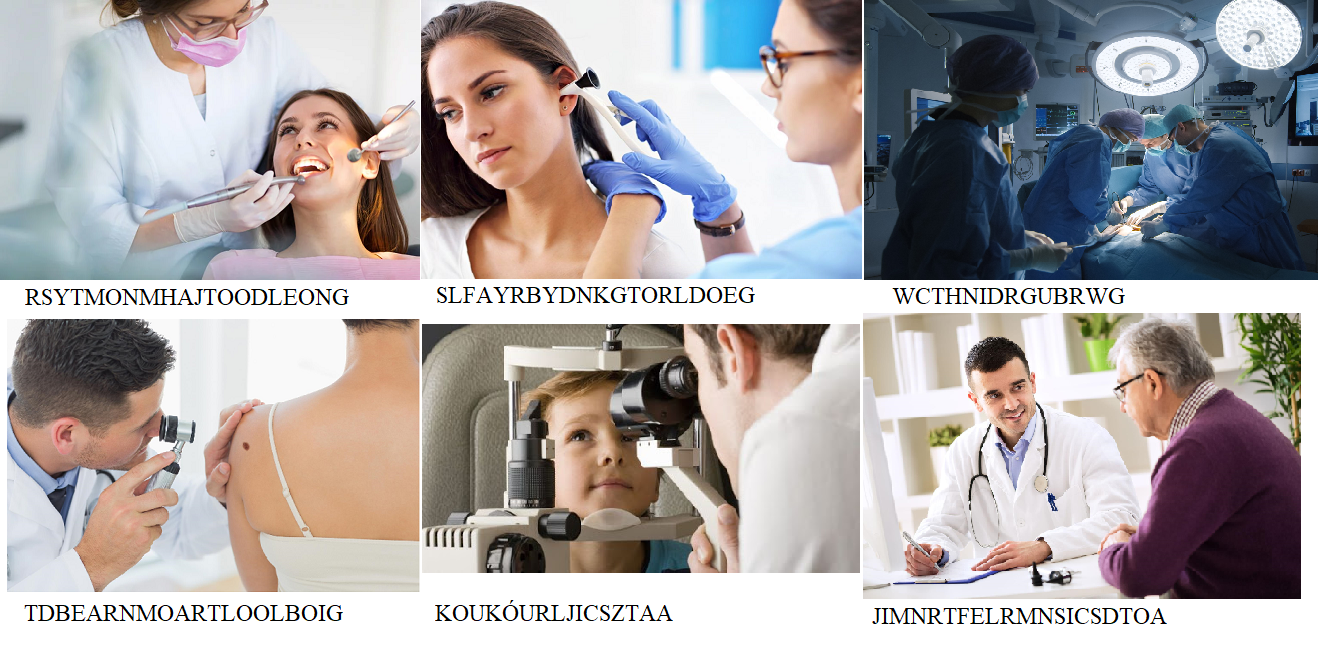 Zad. 2. Dopasuj nazwę lekarza do specjalizacji oraz zdjęcie pasujące do opisu:Leczy Cię, gdy źle się czujesz.    __________Leczy oczy. ________Leczy zęby. __________Robi operację. _______Leczy uszy, nos i gardło. __________Leczy skórę. __________Zad. 3. Do jakiego lekarza należy się udać przy opisanych przypadkach:Ola spadła z drzewa i złamała sobie rękę - ?Adam siedział w pierwszej ławce, bo nie widział  dobrze liter na tablicy - ?Marek miał krosty na plecach - ?Alę mocno bolał ząb - ?Kubę bolało ucho - ?Asia miała gorączkę - ?Zad. 4. Przeczytaj żart zagadkę ze zrozumieniem. 
W odpowiedzi ukryta jest nazwa lekarza specjalisty. Jaka?-Ile zębów ma dentysta?+Sto ma to logiczne!Zad. 5. Czy znasz jeszcze inne specjalizacje?Przeczytaj (naucz się ładnie czytać) wiersz i zapisz nowe nazwy specjalności, które się w nim pojawiły. Hanna NiewiadomskaPanie doktorze, czy pan pomoże?

Panie doktorze! Panie doktorze!
Boli mnie gardło, czy pan pomoże?
Tak, oczywiście, gdy gardło piecze,
to laryngolog przejmuje pieczę.

Panie doktorze! Panie doktorze!
Serce źle bije, czy pan pomoże?
Gdy serce boli i źle pracuje,
wtedy kardiolog się nim zajmuje.

Panie doktorze! Panie doktorze!
Coś w oko wpadło, czy pan pomoże?
No jasne! Zawsze gdy w oku bieda,
to okulista zginąć mu nie da.

Panie doktorze! Panie doktorze!
W żołądku ściska, czy pan pomoże?
Każdy żołądek lubi porządek,
lekarz gastrolog założy sondę.

Panie doktorze! Panie doktorze!
Nóżkę mam krzywą, czy pan pomoże?
Jak noga chora, chodzić się nie da,
to wyprostuje ją ortopeda.

Panie doktorze! Panie doktorze!
Gdy ząbek boli, czy pan pomoże?
Mleczny czy stały, to bez znaczenia,
gdy stomatolog plomby mu zmienia.

Panie doktorze! Panie doktorze!
Chory wyrostek wytnie pan może?
Zawsze gdy jest coś do załatania,
chirurg to zrobi bez zawahania.

Panie doktorze! Panie doktorze!
Gdy spać nie mogę, czy pan pomoże?
Na to lekarza nie polecamy,
przytul się wtedy mocno do mamy.Zad. 6. Uporządkuj wiadomości.Zapisz w zeszycie wszystkie nazwy lekarzy oraz czym się zajmują.